2019 2020 EĞİTİM ÖĞRETİM YILI UZAKTAN EĞİTİM 11/A SINIFIMART AYI ÇALIŞMA RAPORU16 Mart okullar kapandı.23 Mart uzaktan eğitim başladı.Velilere whatsapp grubu kurularak süreç hakkında bilgilendirme yapıldı.Eba uzaktan eğitim özel eğitim linkleri günlük olarak verilere gönderildi.30 Mart eba ilkokul tv bilgilendirmesi yapıdı.Ayrıca öğrencilere kendi kaynaklarımdan günlük 1’er sayfa okuma-yazma metni gönderilip ödevlendirildi.11/A  SINIF ÖĞRETMENLERİELİF BAKIR                       KENAN AKARSU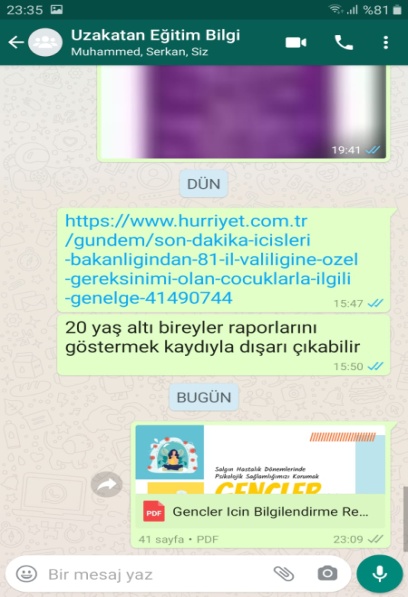 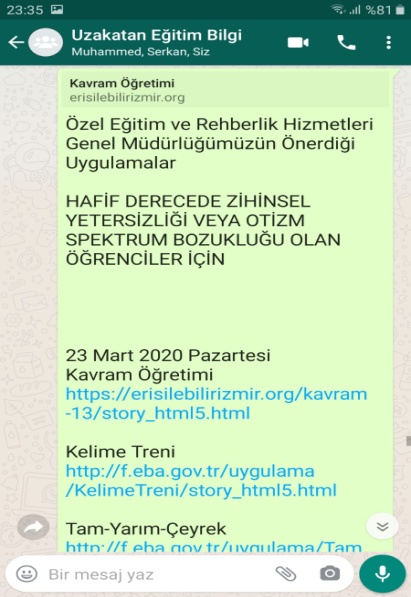 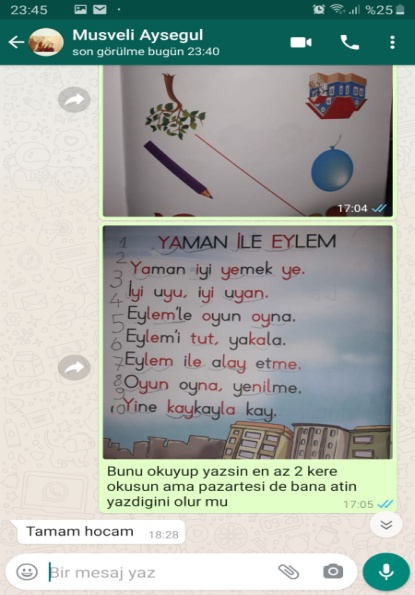 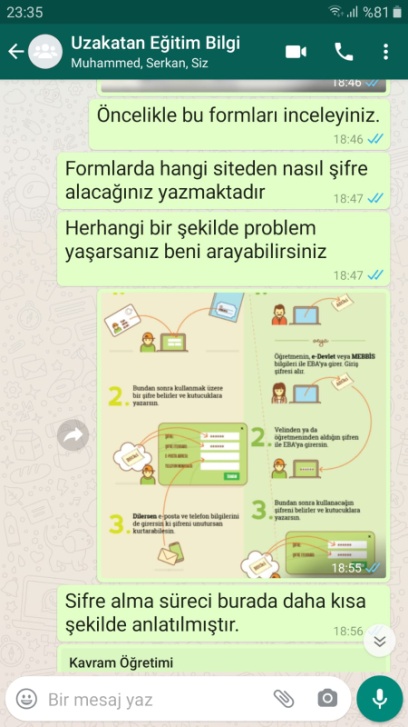 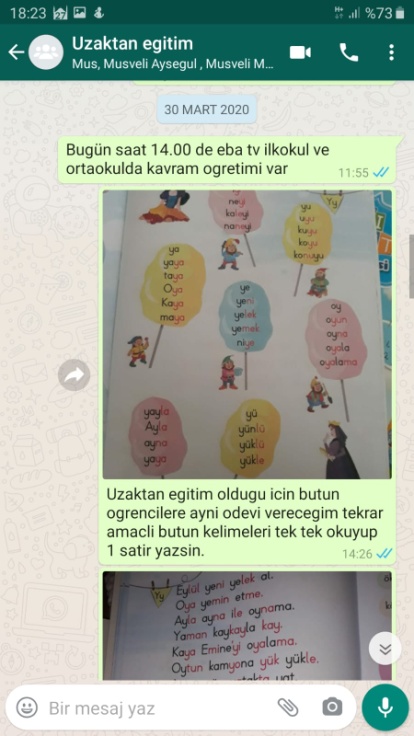 